Please complete and save this file and email it back to LERA Insurance Services, Inc. at info@ay-2-ze.comIf you have renewal from current insurance please attach info. Thank you.Full Name:LastFirstM.I.Address:Street AddressApartment/Unit #CityStateZIP CodeHome Phone:Alternate Phone:EmailBirth Date:Work Status:Do you currently have insurance from another provider?Do you currently have insurance from another provider?Employer Name:Make:Model:Year:Co-Applicant:LastFirstM.I.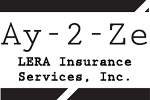 